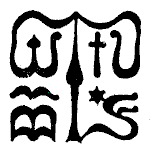 Wesley János Lelkészképző Főiskola Szociális munka szakTantárgy kódjaSMAV908SMAV908SMAV908Tantárgy elnevezéseNon-direktív segítő beszélgetésNon-direktív segítő beszélgetésNon-direktív segítő beszélgetésTantárgy oktatójának neveDonkó ErzsébetSárcsevity-Hajdú BeaBeosztása, tudományos fokozataPhD hallgatóTantárgy óraszámanappali tagozaton 2 tanóra/hétlevelező tagozaton 16 óra/félévnappali tagozaton 2 tanóra/hétlevelező tagozaton 16 óra/félévnappali tagozaton 2 tanóra/hétlevelező tagozaton 16 óra/félévTanóra típusa labor labor laborMeghirdetési időszaktavaszi félév   tavaszi félév   tavaszi félév   Kreditszám 2 kredit 2 kredit 2 kreditA tantárgy céljaA hallgató olyan hatékony segítő módszerrel, technikával ismerkedjen meg, amely alkalmazása hozzájárul ahhoz, hogy a kliens önfeltárása minél mélyebb szinten tudjon megvalósulni. A módszer elsajátítása közben a segítő empátiás készsége javuljon.A hallgató olyan hatékony segítő módszerrel, technikával ismerkedjen meg, amely alkalmazása hozzájárul ahhoz, hogy a kliens önfeltárása minél mélyebb szinten tudjon megvalósulni. A módszer elsajátítása közben a segítő empátiás készsége javuljon.A hallgató olyan hatékony segítő módszerrel, technikával ismerkedjen meg, amely alkalmazása hozzájárul ahhoz, hogy a kliens önfeltárása minél mélyebb szinten tudjon megvalósulni. A módszer elsajátítása közben a segítő empátiás készsége javuljon.Szükséges előtanulmányok, feltételezett tudásanyagCélszerű a nagygyakorlati félévben, azzal párhuzamosan meghirdetni, mert a tantárgy követelményeiben szerepel a segítő beszélgetés jegyzőkönyvének feldolgozása. Célszerű a nagygyakorlati félévben, azzal párhuzamosan meghirdetni, mert a tantárgy követelményeiben szerepel a segítő beszélgetés jegyzőkönyvének feldolgozása. Célszerű a nagygyakorlati félévben, azzal párhuzamosan meghirdetni, mert a tantárgy követelményeiben szerepel a segítő beszélgetés jegyzőkönyvének feldolgozása. Tantárgyi leírásSegítő kapcsolatok, professzionális segítő munkaMentálhigiénés szemléletű segítő kapcsolatokA tudatos szociális munka modelljeA feltétel nélküli elfogadás, empátia és hitelességA non-direktivitás szemléleteA tükrözés, mint a non-direktiv segítő kapcsolat egyik eszközeA tükrözés szinterei és folyamata Segítő kapcsolatok, professzionális segítő munkaMentálhigiénés szemléletű segítő kapcsolatokA tudatos szociális munka modelljeA feltétel nélküli elfogadás, empátia és hitelességA non-direktivitás szemléleteA tükrözés, mint a non-direktiv segítő kapcsolat egyik eszközeA tükrözés szinterei és folyamata Segítő kapcsolatok, professzionális segítő munkaMentálhigiénés szemléletű segítő kapcsolatokA tudatos szociális munka modelljeA feltétel nélküli elfogadás, empátia és hitelességA non-direktivitás szemléleteA tükrözés, mint a non-direktiv segítő kapcsolat egyik eszközeA tükrözés szinterei és folyamata Kötelező és ajánlott irodalomCarl Rogers: Valakivé válni, a személyiség születéseTringer László: A gyógyító beszélgetés (HIETE Budapest, 1998.H. Fáber-E Van Der Schoot(2003)A segítő beszélgetés (Mentálhiginé, lelkigondozás és pszichoterápia I. Semmelweis Egyetem TF, Párbeszéd (dialógus) Alapítvány Budapest Carl Rogers: Valakivé válni, a személyiség születéseTringer László: A gyógyító beszélgetés (HIETE Budapest, 1998.H. Fáber-E Van Der Schoot(2003)A segítő beszélgetés (Mentálhiginé, lelkigondozás és pszichoterápia I. Semmelweis Egyetem TF, Párbeszéd (dialógus) Alapítvány Budapest Carl Rogers: Valakivé válni, a személyiség születéseTringer László: A gyógyító beszélgetés (HIETE Budapest, 1998.H. Fáber-E Van Der Schoot(2003)A segítő beszélgetés (Mentálhiginé, lelkigondozás és pszichoterápia I. Semmelweis Egyetem TF, Párbeszéd (dialógus) Alapítvány Budapest Ismeretek ellenőrzésének módjaAz elméleti anyag elsajátításáról való számot adás zárthelyi dolgozat formájában.A gyakorlati helyen végzett segítő beszélgetés jegyzőkönyve, annak órai feldolgozása. Az órákon való aktív jelenlét.Az elméleti anyag elsajátításáról való számot adás zárthelyi dolgozat formájában.A gyakorlati helyen végzett segítő beszélgetés jegyzőkönyve, annak órai feldolgozása. Az órákon való aktív jelenlét.Az elméleti anyag elsajátításáról való számot adás zárthelyi dolgozat formájában.A gyakorlati helyen végzett segítő beszélgetés jegyzőkönyve, annak órai feldolgozása. Az órákon való aktív jelenlét.Tantárgy tárgyi követelményeitanterem – terephely tanterem – terephely tanterem – terephely 